мCOVID-19РЕКОМЕНДАЦИИПО ПРОФИЛКТИКЕНОВОЙ КОРОНОВИРУСНОЙ ИНФЕКЦИИКОМУ 60И БОЛЕЕВыполнила: Орлова Ю.Д.  гр. 310-1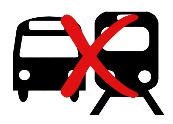 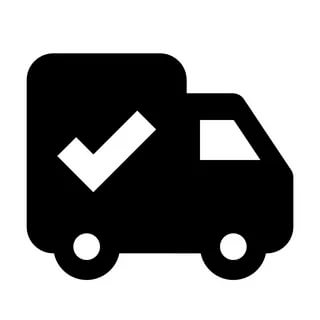 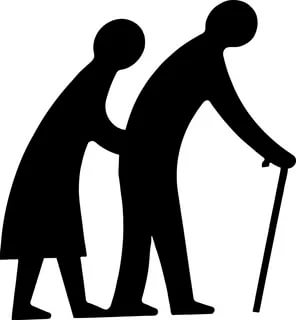 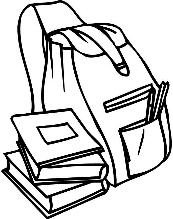 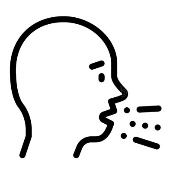 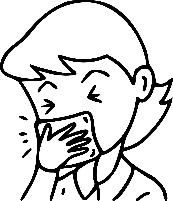 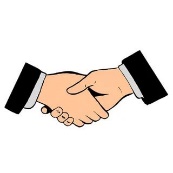 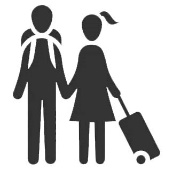 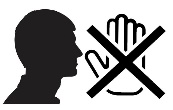 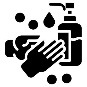 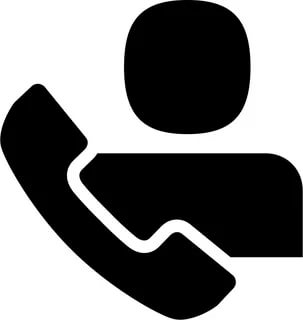 